Date: October 18, 2017In your journal record the following:AP STUDIO ART ENTRY #18:ART THINK :  Watch clip on Denise Kraemer (print artist) and finish this sentence:“While watching this clip I thought . . .”Announcements/Reminders:      October 24 is the last day to turn in late work or re-dos for this term.  Seniors remember to sign up for Portfolio Day ASAP – it opens to Juniors on Oct 20th.  Today’s Objective:  Talk about finishing techniques.Work on print project (finish carving design and print a proof).Homework: Work on 31 Nights & check grades!1. 2. 3.     4.     5. 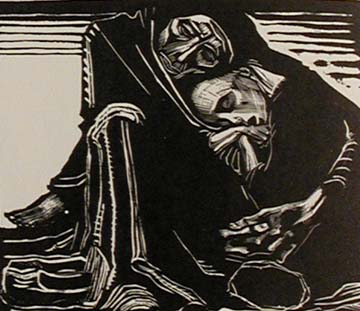 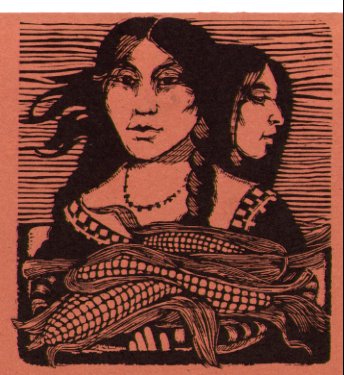 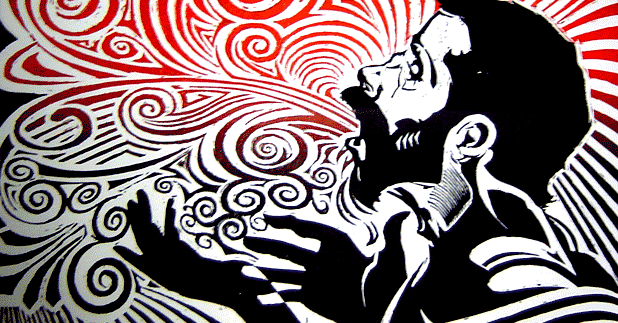 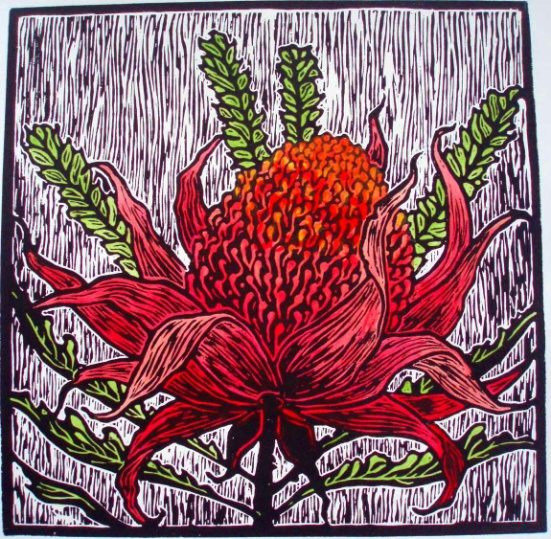 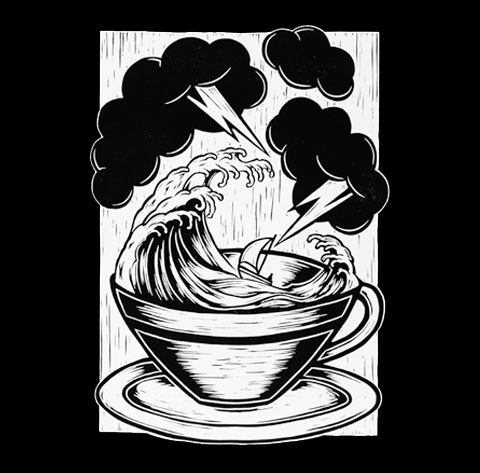 